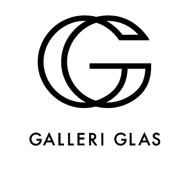 Pressmeddelande 2018-10-09Galleri Glas visar Winter Garden med Lena Bergström, Kosta BodaI den kommande utställningen Winter Garden på Galleri Glas, som öppnar den 20 oktober,  visar Lena Bergström upp en uppsjö av olika tekniker. Lena använder sig av kunskapen som hantverkarna på Kostas glasbruk besitter -  mästarna blir hennes förlängda kroppar som munblåser, slipar, handmålar och blästrar glaset.Lena Bergström, född 1961 i Umeå, har en masterexamen från Konstfack. Hon skapar i många olika medium: glas, textil och metall.  Sedan 1994 är Lena konstnär och formgivare på Orrefors, Kosta Boda. Lena finns representerad på flera stora instutitioner såsom Nationalmuseum, Cleveland Museum of Art och Victoria & Albert Museum.Utöver konstnärsskapet är Lena Bergström en av Sveriges mest prisbelönta och produktiva formgivare. Senast  nominerad till priset Swedish Design Awards - mattan Basket för Design House Stockholm 2018.Utställningen pågår mellan den 20 oktober och  den 6 december.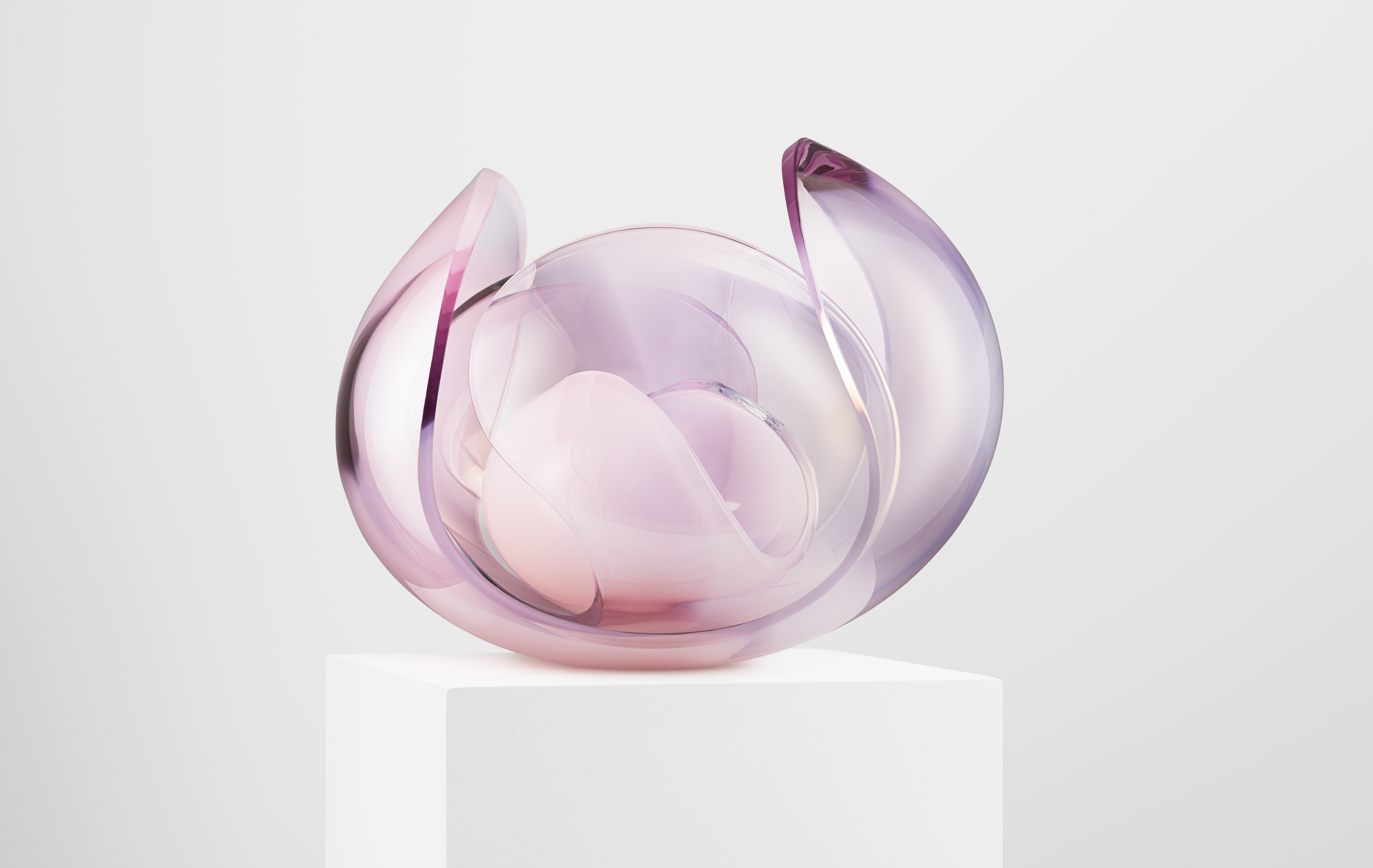 Peony frozen pink, 2018För mer information, kontakta Anna Bromberg Sehlberg, anna@galleriglas.se eller 070-823 11 87‬.Galleri Glas grundades av Anna Bromberg Sehlberg och Elin Forsberg 2017 som en arena för samtida konstglas. Galleriet ligger på Nybrogatan 34 i Stockholm och visar löpande separata utställningar med svenska och internationella glaskonstnärer. Läs mer på www.galleriglas.se